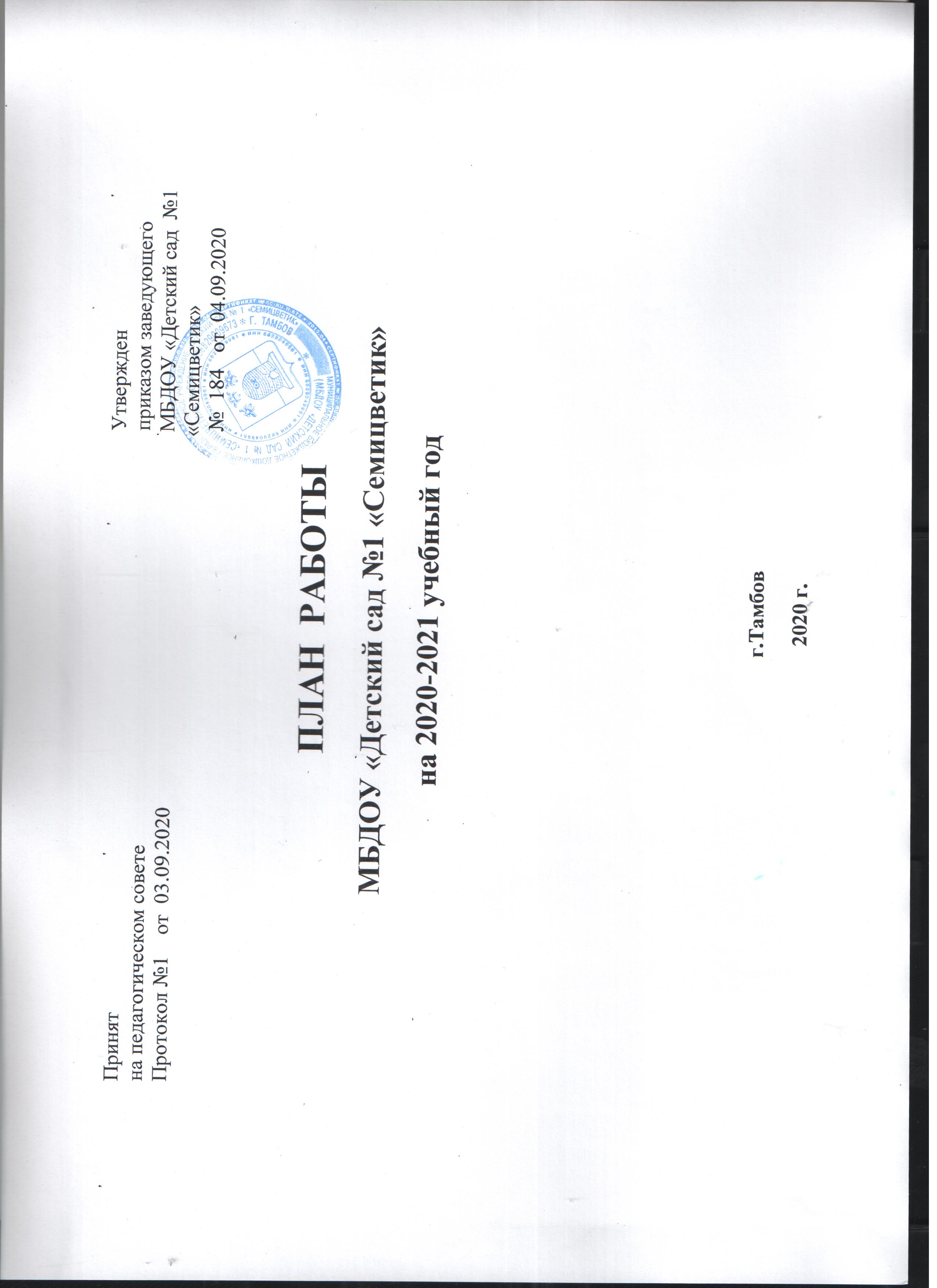 Приоритетное  направление работы ДОУ:     Духовно-нравственное развитие  дошкольниковЦель: проектирование социальных ситуаций развития ребенка и развивающей предметно-пространственной среды, обеспечивающих позитивную социализацию,  персональное и социальное развитие личности, мотивацию и поддержку индивидуальности детей на основе базовых национальных духовно-нравственных ценностей через общение, игру, познавательно-исследовательскую деятельность и другие формы активности.Задачи на 2020/2021  учебный год1. Активизировать работу по развитию детей раннего возраста через совершенствование развивающей предметно-пространственной среды, методического обеспечения.2. Совершенствовать методический и практический аспекты образовательной области художественно-эстетическое развитие в части осуществления непосредственно образовательной деятельности по конструктивно-модельной деятельности.3.  Организовать единый интегративный процесс по формированию ценностных установок на здоровый образ жизни через обогащение форм и средств физического воспитания в течение всего времени пребывания ребенка в детском саду (создание экологически благоприятных условий в помещениях, высокая культура детской гигиены, оптимальный двигательный режим, индивидуализация и дифференциация режимных процессов и их воспитательная направленность с учетом здоровья и развития детей)4. Продолжать актуализировать духовно-нравственные и социальные ценности через инновационную деятельность Ресурсного центра по духовно-нравственному воспитанию дошкольников «РОДНИК»Годовые задачи ДОУ будут реализовываться через следующие  организационные и методические формы:-    педсоветы;-    консультации;-   обучающий семинар, семинар-практикум;-    просмотр открытых образовательных ситуаций;-    выставки, смотры,  конкурсы, фестивали;-   «Академия педагогического мастерства»: клуб наставников для начинающих педагогов «Все получится!»;-  ресурсный центр по духовно-нравственному развитию дошкольников «Родник»-  ВСОКО ДОУ 
Раздел  I. Работа с кадрами1.1.Повышение квалификации и профессионального мастерства.  1.2. Аттестация педагогических кадровПлан аттестации педагогических работников 2019-2020 учебный год1.3.  «Академия педагогического мастерства»- Клуб наставничества для молодых педагогов «Все получится!»;- Сопровождение педагогической практики студентов ТОГАПОУ «Педагогический колледж г.Тамбова»Клуб наставничества для молодых педагогов «Все получится!»Цель: оказание теоретической, психологической, методической поддержки молодым и малоопытным педагогам, стимулирование повышения теоретического и методического уровня педагогов через практическое овладение эффективными образовательными технологиями, содействие закреплению в профессии молодых педагогов через создание позитивного имиджа педагога Целевая группа: молодые и малоопытные педагогиОрганизация работы педагогов-наставниковПримерная схема-конструктор модели деятельности педагога-наставника1.4. «Школа младшего воспитателя»1111111111.Начало формыКонец формыРаздел  II.  Реализация приоритетного направления деятельности, работа Ресурсного центра по духовно-нравственному воспитанию дошкольников «РОДНИК»ПЛАН РАБОТЫ РЕСУРСНОГО ЦЕНТРА ПО ДУХОВНО-НРАВСТВЕННОМУ РАЗВИТИЮ ДОШКОЛЬНИКОВ «Родник» на 2020-2021 учебный год
Тема года: «Большое возвращение Книги, или 100 и 1 способ прочитать книгу, не умея читать»Цель: создание условий для повышения статуса чтения, читательской активности и улучшение качества чтения, развитие культурной и читательской компетентности детей и всех заинтересованных взрослых, а также формирование у подрастающего поколения высоких гражданских  и духовно-нравственных ориентиров.Задачи: - популяризация семейного чтения как элемента ответственного родительства с привлечением активных форм взаимодействия;- обеспечение информационно-методического сопровождения проектной деятельности в сфере поддержки чтения;- активное вовлечение детей в творчество, выявление и поддержка одаренных детей в области литературы и художественного слова;- освоение, внедрение, трансляция эффективных речевых технологий;- развитие «издательского» направления трансляции передового педагогического опыта.Раздел  III. Организационно-педагогическая работа.3.1.Педагогические советы3.2. Консультации3.3.   Семинары-практикумы3.4. Открытые просмотры педагогической деятельности 3.5.  Деятельность  психолого-медико-педагогического  консилиумаПсихолого-педагогический консилиум (ППк) является одной из форм взаимодействия руководящих и педагогических работников Муниципального бюджетного дошкольного образовательного учреждения «Детский сад №1 «Семицветик», осуществляющего образовательную деятельность   Цель: создание оптимальных условий обучения, развития, социализации и адаптации обучающихся посредством психолого - педагогического  сопровождения.Задачи ППк:- выявление трудностей в освоении образовательных программ, особенностей в развитии, социальной адаптации и поведении обучающихся для последующего принятия решений об организации психолого-педагогического сопровождения;- разработка рекомендаций по организации психолого - педагогического сопровождения обучающихся;- консультирование участников образовательных отношений по вопросам актуального психофизического состояния и возможностей  обучающихся; содержания и оказания им психолого - педагогической  помощи, создания специальных условий получения образования;- контроль за выполнением рекомендаций ППк.График проведения плановых заседаний ППк на 2020-2021 учебный год3.6. Конкурсы детских творческих работ,  выставки, фестивали3.7. Музыкальные праздники и развлечения  музыкального руководителя  Финаевой Н.Н.Музыкальные праздники и развлечения  музыкального руководителя Ананьевой  Л.Б.3.8. Физкультурные досуги  и праздники 3.9. Контроль, руководствоРаздел IV    -   Социальное партнёрство 3.1. Проектная деятельность-  проект «Университет семейных наук» (формат общесадовских родительских собраний) - проект «Час  - это много или мало?»Проект «Университет семейных наук» - обновленный формат общесадовских родительских собраний, цикл «заседаний», построенных на активных формах взаимодействия. Распределение тематики «заседаний» в соответствии с «кафедрами» университета: - «Будьте здоровы!» (темы о здоровье – физическом и психологическом, профилактике болезней, здоровом образе жизни), - «Научить учиться» (темы об образовательных технологиях, приемах, методиках), - «Ясли – это серьезно» (темы воспитания и развития детей раннего возраста), - «Первый звонок» (темы для родителей будущих первоклассников), - «Бабушка рядышком с дедушкой» (темы для представителей старшего поколения, принимающих активное участие в воспитании),- «Есть у нас традиция…» (темы о семейных ценностях)- «У меня сестренки нет…» (темы, пропагандирующие счастливое материнство, многодетность) - «Глава семьи» (темы, связанные с участием и ролью отцов в воспитании)	Проект «Час – это много или мало?»  будет реализовываться с целью активизации родительской общественности конкретной группы детского сада, что предполагает создание инициативных команд, поиск родительских талантов, планирование выбранной деятельности совместно с педагогом (проект позволит каждому инициативному родителю побыть «педагогом», организовав с детьми в течение 1 часа значимую деятельность). 3.2. Организация совместной деятельности с родителями в ДОУ3.3. Совместная деятельность ДОО  с социумомРаздел IV   Организационные мероприятия административно-хозяйственной деятельности№ФИОДолжностькурсы повышения квалификациикурсы повышения квалификациикурсы повышения квалификации1Жильцова Анна Владимировнавоспитатель2Кочеткова Яна Валерьевнавоспитатель3Комбарова Елена Ивановнавоспитатель4Косых Ксения Дмитриевнавоспитатель5Палагина Оксана Викторовнавоспитатель6Клейменова Арина Владимировнавоспитатель7Завалова Екатерина Александровнавоспитатель8Алексеева Наталия Николаевнастарший воспитатель9Ивлиева Галина Сергеевнавоспитатель10Ананьева Нина Николаевнапедагог дополнительного образованиякурсы катехизаторские, богословские, организуемые Тамбовской епархиейкурсы катехизаторские, богословские, организуемые Тамбовской епархиейкурсы катехизаторские, богословские, организуемые Тамбовской епархией1Кочетова  Ольга  Александровнастарший воспитатель2Родионова Татьяна Валерьевназаместитель заведующего3Попова Наталья Валерьевнавоспитатель4Решетова Вера Олеговнавоспитатель5 Редина Наталья Юрьевнавоспитатель6Рылеева Татьяна Сергеевнавоспитатель7Манякина Е.Н.воспитатель8Семенова А.М.воспитательФИО педагога, должностьимеющаяся категорияпланируемая категориядата предстоящей аттестации1. Васильева Т.В., воспитатель-перваясентябрь 2020 г.2. Завалова Е.А., воспитатель-перваясентябрь 2020 г.3. Рылеева Т.С., воспитательперваяперваясентябрь 2020г.4. Тезикова И.А., воспитательперваяперваясентябрь 2020г.5. Попова Н.В., воспитательперваяперваясентябрь 2020г.6. Усенко И.А., воспитательперваяперваясентябрь 2020г.7. Кокорина А.В., воспитательсентябрь 2020г.8. Редина Н.Ю., воспитательперваяперваядекабрь, 2020 г.9. Попова Т.Н., воспитательперваяперваямарт 2021 г.10. Кочетова О.А., ст.воспитательперваявысшаямарт 2021 г.11. Толстова С.А., воспитательперваяперваямарт 2021г.12. Конобеевская Е.П., воспитательперваяперваямай 2021 г.13. Мельникова Т.А., воспитательперваяперваямай 2021г.14. Коробкова Т.В., воспитательперваяперваямай 2021г.№Педагог-наставник: ФИО, должность/молодой педагогТема транслируемого опыта1Усенко И.А., воспитатель/Кочеткова Я.В., воспитатель«Планирование и практическая организация деятельности с детьми и родителями» 2Кокорина А.В., воспитатель/Косых К., воспитатель«Планирование и практическая организация деятельности с детьми и родителями» 3Ершова Л.В., воспитатель/Жукова А.О., воспитатель«Планирование и практическая организация деятельности с детьми и родителями» 4Палагина О.В., воспитатель/Комбарова Е.И., воспитатель«Планирование и практическая организация деятельности с детьми и родителями» Содержание деятельностиСодержание деятельностиКоординаторАвгустАвгустАвгустОрганизационные мероприятия: собеседование с молодыми специалистами; анкетирование по выявлению проблемных полейОрганизационные мероприятия: собеседование с молодыми специалистами; анкетирование по выявлению проблемных полейЗаместитель заведующего,ст. воспитательРазработка и утверждение плана работы клуба, создание и утверждение планов педагогов-наставниковРазработка и утверждение плана работы клуба, создание и утверждение планов педагогов-наставниковЗам.заведующего,ст. воспитательСоставление памятки для молодых специалистовСоставление памятки для молодых специалистовст. воспитательПрактикум на тему: «Аннотация программ и технологий, используемых в ДОУ»Практикум на тему: «Аннотация программ и технологий, используемых в ДОУ»Зам.заведующего,ст. воспитательСентябрьСентябрьСентябрьЦикл консультаций наставников:1. Организационно-методическая документация воспитателя ДОУ 2. Рабочая программа воспитателя: технология составления 3. Структура занятия в деятельностном подходе, конспект как инструмент педагогического мастерства Цикл консультаций наставников:1. Организационно-методическая документация воспитателя ДОУ 2. Рабочая программа воспитателя: технология составления 3. Структура занятия в деятельностном подходе, конспект как инструмент педагогического мастерства Зам.заведующего ст. воспитательОктябрьОктябрьОктябрьОткрытый просмотр образовательной деятельности (показ занятия наставником по направлению деятельности с последующим анализом, целевая аудитория: молодой педагог):«Развитие речи», «Формирование элементарных математических представлений» Контроль: организационно-методическая  документация молодого педагога Открытый просмотр образовательной деятельности (показ занятия наставником по направлению деятельности с последующим анализом, целевая аудитория: молодой педагог):«Развитие речи», «Формирование элементарных математических представлений» Контроль: организационно-методическая  документация молодого педагога ст. воспитательОткрытый просмотр образовательной деятельности (показ занятия наставником по направлению деятельности с последующим анализом, целевая аудитория: молодой педагог):«Изобразительная деятельность: рисование» Контроль: методическая разработка (конспект НОД по изодеятельности) Открытый просмотр образовательной деятельности (показ занятия наставником по направлению деятельности с последующим анализом, целевая аудитория: молодой педагог):«Изобразительная деятельность: рисование» Контроль: методическая разработка (конспект НОД по изодеятельности) ст. воспитательОткрытый просмотр образовательной деятельности (показ занятия наставником по направлению деятельности с последующим анализом, целевая аудитория: молодой педагог):«Конструктивно-модельная деятельность: совместная деятельность детей и взрослого» Контроль: рабочая программа молодого педагога по конструктивно-модельной деятельности Открытый просмотр образовательной деятельности (показ занятия наставником по направлению деятельности с последующим анализом, целевая аудитория: молодой педагог):«Конструктивно-модельная деятельность: совместная деятельность детей и взрослого» Контроль: рабочая программа молодого педагога по конструктивно-модельной деятельности ст.воспитательНоябрьНоябрьНоябрьОткрытый просмотр образовательной деятельности (показ занятия наставником по направлению деятельности с последующим анализом, целевая аудитория: молодой  педагог):«Изобразительная деятельность: лепка» Контроль: методическая разработка (конспект НОД по лепке) Открытый просмотр образовательной деятельности (показ занятия наставником по направлению деятельности с последующим анализом, целевая аудитория: молодой  педагог):«Изобразительная деятельность: лепка» Контроль: методическая разработка (конспект НОД по лепке) ст. воспитательОткрытый просмотр образовательной деятельности (показ занятия наставником по направлению деятельности с последующим анализом, целевая аудитория: молодой педагог):«Чтение художественной литературы» Контроль: методическая разработка (конспект НОД по предметной деятельности) Открытый просмотр образовательной деятельности (показ занятия наставником по направлению деятельности с последующим анализом, целевая аудитория: молодой педагог):«Чтение художественной литературы» Контроль: методическая разработка (конспект НОД по предметной деятельности) ст.воспитательОткрытый просмотр образовательной деятельности (показ занятия наставником по направлению деятельности с последующим анализом, целевая аудитория: молодой педагог):«Конструктивно-модельная деятельность: создание и использование схем для детей старшего возраста» Контроль: методическая разработка (конспект НОД по конструктивно-модельной деятельности с использованием схем) Открытый просмотр образовательной деятельности (показ занятия наставником по направлению деятельности с последующим анализом, целевая аудитория: молодой педагог):«Конструктивно-модельная деятельность: создание и использование схем для детей старшего возраста» Контроль: методическая разработка (конспект НОД по конструктивно-модельной деятельности с использованием схем) ст.воспитательДекабрьДекабрьДекабрьОткрытый просмотр образовательной деятельности (показ занятия наставником по направлению деятельности с последующим анализом, целевая аудитория: молодой педагог):«Конструирование из бумаги» Контроль: методическая разработка (конспект НОД по конструированию из бумаги) ст. воспитательст. воспитательОткрытый просмотр совместной деятельности (показ игровых ситуаций наставником по направлению деятельности с последующим анализом, целевая аудитория: молодой педагог):«Игровая деятельность» Контроль: методическая разработка (конспект НОД по развитию речи для детей раннего возраста) ст. воспитательст. воспитательОткрытый просмотр образовательной деятельности (показ занятия наставником по направлению деятельности с последующим анализом, целевая аудитория: молодой педагог):«Изобразительная деятельность: аппликация» Контроль: методическая разработка (конспект НОД по аппликации) ст.воспитательст.воспитательФевральФевральФевральОткрытый просмотр образовательной деятельности (показ занятий молодыми педагогами с последующим анализом наставником, целевая аудитория:  зам.заведующего, ст.воспитатели)ст. воспитательст. воспитательМартМартМартОткрытый просмотр образовательной деятельности по конструктивно-модельной деятельности (показ занятий молодыми педагогами с последующим анализом наставником, целевая аудитория: зам.заведующего, ст.воспитатели)Открытый просмотр образовательной деятельности по конструктивно-модельной деятельности (показ занятий молодыми педагогами с последующим анализом наставником, целевая аудитория: зам.заведующего, ст.воспитатели)ст. воспитательАпрельАпрельАпрельОткрытый просмотр образовательной деятельности по изобразительной деятельности  (показ занятий молодыми педагогами с последующим анализом наставником, целевая аудитория: зам.заведующего, ст.воспитатели)Открытый просмотр образовательной деятельности по изобразительной деятельности  (показ занятий молодыми педагогами с последующим анализом наставником, целевая аудитория: зам.заведующего, ст.воспитатели)ст. воспитательМайМайМайЗаключительное совещание с наставниками и молодыми педагогами: анализ работы за год, проблемы и перспективы.Заключительное совещание с наставниками и молодыми педагогами: анализ работы за год, проблемы и перспективы.ст. воспитатель, наставники «Школа младшего воспитателя» «Школа младшего воспитателя» «Школа младшего воспитателя»Консультация «Должностные обязанности младшего воспитателя: изучаем инструкцию»сентябрьстарший воспитатель, шеф-поварСеминар-практикум «Формируем культуру личной гигиены детей»ноябрьстарший воспитатель, шеф-поварСроки проведенияОсновные направленияФорма проведенияТема мероприятияКатегория участниковКатегория участниковОтветствен-ныеРезультат работыУровень дошкольного образовательного учреждения: проект «Большое возвращение Книги, или 100 и 1 способ прочитать книгу, не умея читать» Уровень дошкольного образовательного учреждения: проект «Большое возвращение Книги, или 100 и 1 способ прочитать книгу, не умея читать» Уровень дошкольного образовательного учреждения: проект «Большое возвращение Книги, или 100 и 1 способ прочитать книгу, не умея читать» Уровень дошкольного образовательного учреждения: проект «Большое возвращение Книги, или 100 и 1 способ прочитать книгу, не умея читать» Уровень дошкольного образовательного учреждения: проект «Большое возвращение Книги, или 100 и 1 способ прочитать книгу, не умея читать» Уровень дошкольного образовательного учреждения: проект «Большое возвращение Книги, или 100 и 1 способ прочитать книгу, не умея читать» Уровень дошкольного образовательного учреждения: проект «Большое возвращение Книги, или 100 и 1 способ прочитать книгу, не умея читать» Уровень дошкольного образовательного учреждения: проект «Большое возвращение Книги, или 100 и 1 способ прочитать книгу, не умея читать» в течение года исследовательское, аналитическоеприкладное педагогическое исследование«Эффективность технологии продуктивного чтения-слушания в формировании активной читательской позиции у детей 3-7 лет»(детальное изучение отдельных (частных) сторон технологии продуктивного чтения-слушания с опорой на исследования Светловской Н.Н., Чиндиловой О.В., Первовой Г.М.)дети, родители, педагогидети, родители, педагогитворческая группа педагогов: учитель-логопед, педагог-психологПакет диагностических методик, позволяющих оценить речевые умения детей, сформированность читательской позициив течение годапопуляризация семейного чтения проектная деятельность«сквозной» проект «Студия звукозаписи» (аудиозапись родителями, бабушками и дедушками, детьми в домашних условиях чтения книг с последующим воспроизведением записей в детском саду):- для детей 1,5-3 лет «Сказочки от мамочки»;- для детей 3-5 лет «Когда я был маленьким…» - бабушки и дедушки читают любимые книги своего детства;- для детей 5-7 лет «Наше Всё! – литературное наследие А.С.Пушкина в исполнении родителей, бабушек и дедушек, детейдети, родители, педагогидети, родители, педагогитворческая группа педагоговучрежденияцифровая фонотека записей литературных произведений, обогащение семейного досуга, сплочение семей, развитие эмоциональных связейв течение годапрактико-ориентированное («100 и 1 способ прочитать книгу с дошкольником»)проектная деятельность«сквозной» проект «Диафильм – возрождение традиции» (использование оцифрованных классических диафильмов, цифровых диапроекторов, ретро-фильмоскопов, изготовление диафильмов своими руками):- для детей 3-4 лет «Возрождение традиции чтения-рассматривания с диафильмами»;- для детей 5-7 лет «Учимся рассказывать, пересказывать, сочинять – рисуем диафильмы для самодельного фильмоскопа»дети, родители, педагогидети, родители, педагогитворческая группа педагоговучрежденияметодические рекомендации для педагогов-практиков «Диафильмы в цифровом мире – возрождение традиции» (цель: профилактика рисков раннего приобщения детей к электронной культуре, связанных с нарушением концентрации внимания, клиповостью восприятия и мышления, ослаблением когнитивных способностей) в течение годапрактико-ориентированное («100 и 1 способ прочитать книгу с дошкольником»)реализация авторской программыпрограмма для детей 3-7 лет «В начале было слово…» - духовная литература для малышей реализация программы совместной деятельности по приобщению дошкольников к художественной литературе на основе духовно-нравственной проблематикидети, родители, педагогидети, родители, педагогитворческая группа педагоговучрежденияпрограммно-методические материалыв течение годапрактико-ориентированное («100 и 1 способ прочитать книгу с дошкольником»)исследовательская деятельность с детьмипроект «Преданья старины глубокой…» - история России для детей:  о значимых событиях прошлого ярко и доступно, создание интерактивных тетрадей, лэп-буков по мотивам прочитанных произведенийдети, родители, педагогидети, родители, педагогитворческая группа педагоговучрежденияцикл сценарных разработок, лэп-буки как творческое обобщение, издание «книги» - «История России глазами ее маленьких граждан»в течение годапрактико-ориентированное («100 и 1 способ прочитать книгу с дошкольником»)студийная деятельностьтеатральная студия «Добрые сказки»: драматизация готовых пьес для детей, создание собственных инсценировок по произведениям духовно-нравственного содержаниядети, родители, педагог дополнительного образованиядети, родители, педагог дополнительного образованиятворческая группа педагоговучрежденияподборка пьес, авторских инсценировок, творческие постановки в течение годапрактико-ориентированное («100 и 1 способ прочитать книгу с дошкольником»)студийная деятельностьстудия Мультклуб «Дорогою добра, или, как я «читал» мультфильмы» (к 85-летию основания «Союзмультфильма») -  творческое применение технологии продуктивного чтения при знакомстве с литературными произведениями, просмотре мультипликационных фильмов по этим произведениям; задействование пласта классической советской мультипликациидети, родители, педагог дополнительного образованиядети, родители, педагог дополнительного образованиятворческая группа педагоговучреждениямини-библиотека, видеотека,  цикл сценарных разработокУровень муниципальныйУровень муниципальныйУровень муниципальныйУровень муниципальныйУровень муниципальныйУровень муниципальныйУровень муниципальныйУровень муниципальныймарт 2021трансляция опыта работы  «методический мост он-лайн»«Большое возвращение Книги» (приглашаются педагоги детских садов «Дюймовочка», «Красная шапочка», «Золушка») – профессиональный диалог педагогов разных дошкольных учреждений по проблеме возрождения традиций чтения, возвращения книги в круг детских интересовпедагоги образователь-ных учреждений города, воспитанникипедагоги образователь-ных учреждений города, воспитанникизаместитель заведующего, старшие воспитатели, музыкальные руководителиширокое информирование и просвещение  педагогического сообщества по вопросам духовно-нравственного воспитания, обмен опытомапрель 2021трансляция опыта работы  конкурсное движениемежучрежденческий конкурс сценарно-драматических  разработок «Добрые сказки» для создания мини-спектаклей, сценок, постановок с детьми дошкольного возрастамузыкальные руководители, педагоги дополнительного образования, воспитатели учреждений городамузыкальные руководители, педагоги дополнительного образования, воспитатели учреждений городазаместитель заведующего, старшие воспитатели, музыкальные руководители МБДОУ №1 и МБДОУ №51развитие конкурсного движения, поддержка творческих инициатив педагогов городских ДОУмай 2021издательское (трансляция опыта работы)  создание сборника сценарных материаловподготовка и выпуск сборника методических материалов «Читающее детство: 100 и 1 способ прочитать книгу с дошкольником»педагоги образователь-ных учреждений города, воспитанникипедагоги образователь-ных учреждений города, воспитанникизаместитель заведующего, старшие воспитатели, музыкальные руководители МБДОУ №1, МБДОУ «Золушка»,  МБДОУ №51сборник сценарных материаловРегиональный уровеньРегиональный уровеньРегиональный уровеньРегиональный уровеньРегиональный уровеньРегиональный уровеньРегиональный уровеньРегиональный уровеньсовместный проект «Православный детский сад» (Тамбовская Епархия, ТОИПКРО, ОАНО «Тамбовская православная гимназия им.святителя Питирима», епископа Тамбовского, МБДОУ «Детский сад №1 «Семицветик»)  цель: создание условий для функционирования четырех дошкольных групп (для детей 3-4 лет, 4-5 лет, 5-6 лет, 6-7 лет) с компонентом «Православная культура»совместный проект «Православный детский сад» (Тамбовская Епархия, ТОИПКРО, ОАНО «Тамбовская православная гимназия им.святителя Питирима», епископа Тамбовского, МБДОУ «Детский сад №1 «Семицветик»)  цель: создание условий для функционирования четырех дошкольных групп (для детей 3-4 лет, 4-5 лет, 5-6 лет, 6-7 лет) с компонентом «Православная культура»совместный проект «Православный детский сад» (Тамбовская Епархия, ТОИПКРО, ОАНО «Тамбовская православная гимназия им.святителя Питирима», епископа Тамбовского, МБДОУ «Детский сад №1 «Семицветик»)  цель: создание условий для функционирования четырех дошкольных групп (для детей 3-4 лет, 4-5 лет, 5-6 лет, 6-7 лет) с компонентом «Православная культура»совместный проект «Православный детский сад» (Тамбовская Епархия, ТОИПКРО, ОАНО «Тамбовская православная гимназия им.святителя Питирима», епископа Тамбовского, МБДОУ «Детский сад №1 «Семицветик»)  цель: создание условий для функционирования четырех дошкольных групп (для детей 3-4 лет, 4-5 лет, 5-6 лет, 6-7 лет) с компонентом «Православная культура»совместный проект «Православный детский сад» (Тамбовская Епархия, ТОИПКРО, ОАНО «Тамбовская православная гимназия им.святителя Питирима», епископа Тамбовского, МБДОУ «Детский сад №1 «Семицветик»)  цель: создание условий для функционирования четырех дошкольных групп (для детей 3-4 лет, 4-5 лет, 5-6 лет, 6-7 лет) с компонентом «Православная культура»совместный проект «Православный детский сад» (Тамбовская Епархия, ТОИПКРО, ОАНО «Тамбовская православная гимназия им.святителя Питирима», епископа Тамбовского, МБДОУ «Детский сад №1 «Семицветик»)  цель: создание условий для функционирования четырех дошкольных групп (для детей 3-4 лет, 4-5 лет, 5-6 лет, 6-7 лет) с компонентом «Православная культура»совместный проект «Православный детский сад» (Тамбовская Епархия, ТОИПКРО, ОАНО «Тамбовская православная гимназия им.святителя Питирима», епископа Тамбовского, МБДОУ «Детский сад №1 «Семицветик»)  цель: создание условий для функционирования четырех дошкольных групп (для детей 3-4 лет, 4-5 лет, 5-6 лет, 6-7 лет) с компонентом «Православная культура»совместный проект «Православный детский сад» (Тамбовская Епархия, ТОИПКРО, ОАНО «Тамбовская православная гимназия им.святителя Питирима», епископа Тамбовского, МБДОУ «Детский сад №1 «Семицветик»)  цель: создание условий для функционирования четырех дошкольных групп (для детей 3-4 лет, 4-5 лет, 5-6 лет, 6-7 лет) с компонентом «Православная культура»август 2020организационно-методическоедеятельность рабочей группывстраивание православного компонента (в соответствии со Стандартом православного компонента дошкольного образования) в Основную образовательную программу дошкольного образования, создание учебных планов, разработка рабочих программ «Православного компонента»педагоги учрежденияпедагоги учреждениязаместитель заведующего, старшие воспитатели, воспитателиучебные планы для групп с компонентом «Православная культура»в течение годапрактико-ориентированноеапробация модуля «Православная культура»осуществление учебно-воспитательной деятельности в течение 2020-2021 учебного года в соответствии с учебными планами групп общеразвивающей направленности  с компонентом «Православная культура» для детей 3-4 лет, 4-5 лет, 5-6 лет, 6-7 летпедагоги, детипедагоги, детизаместитель заведующего, старшие воспитатели, воспитатели, ПДО, музыкальный руководительКомплект рабочих программ ноябрь 2020трансляция опыта работывыставка методических пособий, доклад, мастер-классучастие в XXV региональных Питиримовских духовно-образовательных чтениях педагоги ДОУ Тамбовской областизаместитель заведующегозаместитель заведующегоширокое информирование и просвещение  педагогического сообщества по вопросам духовно-нравственного воспитанияширокое информирование и просвещение  педагогического сообщества по вопросам духовно-нравственного воспитанияянварь 2021трансляция опыта работыстажировочная площадкаоткрытые просмотры/показы праздничных мероприятий, посвященных Рождеству Христовупедагоги МБДОУ и ОАНО «Тамбовская православная гимназия им.святителя Питирима, епископа Тамбовского»педагоги МБДОУ и ОАНО «Тамбовская православная гимназия им.святителя Питирима, епископа Тамбовского»заместитель заведующего, старшие воспитатели, заместитель директора гимназии, педагоги МБДОУ и ОАНО «Тамбовская православная гимназия им.святителя Питирима, епископа Тамбовского»внедрение передового педагогического опыта по духовно-нравственному воспитанию детей, развитие преемственности разных ступеней образования в вопросах духовно-нравственного воспитанияв течение годатрансляция опыта работыстажировочная площадкареализация Программы диссеминации инновации (инновационного продукта) «Организация и содержание образовательной деятельности дошкольных образовательных организаций в условиях реализации ФГОС дошкольного образования в контексте проблемы духовно-нравственного воспитания дошкольников»педагоги ДОУ Тамбова и Тамбовской областипедагоги ДОУ Тамбова и Тамбовской областизаместитель заведующегоширокое информирование и просвещение  педагогического сообщества по вопросам духовно-нравственного воспитания, внедрение передового педагогического опыта по духовно-нравственному воспитанию детей в повседневную педагогическую практикусодержаниесрокиответственныйПедсовет №1 установочный «С новым учебным годом! – проблемы, направления, задачи учебного года 2020-2021»август 2020заведующий,
заместитель заведующего, старший воспитательПедсовет №2 тематический.«Конструктивно-модельная деятельность в детском саду – актуализация эффективных методических и практических приемов работы» («продукт»: рассмотрение и принятие методических рекомендаций «Методика и практика организации конструктивно-модельной деятельности: структура, подходы, приемы. Комплект технологических карт, схем» декабрь 2020заведующий, заместитель заведующего, старший воспитательПедсовет №3 тематический  «Физкультурно-оздоровительная деятельность в течение всего времени пребывания ребенка в детском саду как сквозной механизм развития ребенка: проблемы,  подходы, приемы» («продукт»: презентация программы (концепции) «Здоровье – как стиль жизни дошкольника»)март 2021заместитель заведующего, старший воспитательПедагогический совет № 4  (итоговый) «Итоги, проблемы, перспективы»май 2021заведующий, заместитель заведующего, старший воспитатель, психолог, медсестра, специалисты№содержаниесрокиответственный1«Практикум по возрастной психологии: возрастные особенности детей раннего возраста, особенности отбора игрового и развивающего материала»сентябрь 2020старший воспитатель, педагог-психолог2«Как разговорить маленького молчуна – развитие речи у детей раннего возраста, приемы и подходы, отбор дидактического, игрового материала»октябрь 2020старший воспитатель, учитель-логопед3«Развивая руку – развиваем мозг: пальчиковые игры для детей раннего возраста»ноябрь 2020старший воспитатель, учитель-логопед4«Познавательное развитие ребенка раннего возраста: практические приемы, отбор дидактического и игрового материала»март 2021старший воспитатель, педагог-психолог5«Парная педагогика – эффективная технология работы в зоне ближайшего развития ребенка»апрель 2021старший воспитатель8«Активные формы информирования родителей о содержании образовательной программы ДОУ и о результатах ее освоения детьми»май 2021старший воспитатель№ Содержание деятельностиСроки Координатор1.Постоянно действующий семинар  «Как помочь ребенку творить: рисуем, лепим, конструируем»один раз в кварталСт. воспитатель2.Постоянно действующий семинар-практикум  «Это мы сможем: доступные технологии оздоровления дошкольников»один раз в кварталинструктор по физической культуре№СодержаниеОтветственный СрокКоординатор 1Мастер-класс «Теория и практика: развитие речи детей раннего возраста средствами дидактических игр» учитель-логопед октябрь 2020Ст. воспитатели2Мастер-класс «Пальчиковые игры и пальчиковый массаж для малышей: практические приемы»учитель-логопед ноябрь 2020Ст. воспитатели 3Открытый просмотр  образовательных ситуаций «конструктивно-модельная деятельность»воспитателиноябрь 2020Ст. воспитатели4Мастер-класс «Сенсорное развитие малышей: традиции и инновации, «забытые» методические приемы»педагог-психолог декабрь 2020Ст. воспитатели5Открытый просмотр педагогических мероприятий в контексте физкультурно-оздоровительной работы в течение всего времени пребывания ребенка в детском садувоспитателифевраль 2021Ст.воспитатели6День открытых дверейвоспитатели, специалистыапрель 2021Ст. воспитатели7Праздники и развлечениявоспитатели, муз.руководители, инструктор по физической культурев течение годаСт. воспитателиСрок проведенияСодержание работыОтветственныйсентябрь1.Утверждение Графика проведения плановых заседаний ППк МБДОУ «Детский сад №1 «Семицветик» на 2020-2021  учебный год.2. Анализ результатов первичной диагностики готовности к школьному обучению воспитанников 6-7 лет; выработка стратегий коррекционно-развивающей работы.  председатель ППк, педагог-психолог, учитель-логопед, воспитателиоктябрь 1. Проведение комплексного обследования воспитанников 2-3 лет,  обсуждение результатов комплексного обследования обучающихся 2-3 лет.2. Выработка стратегий коррекционной работы, зачисление обучающихся 2-3 лет на коррекционные занятия с педагогом-психологом по образовательным маршрутам.председатель ППк, педагог-психолог, учитель-логопед, воспитателиоктябрь (цикл плановых заседаний – в зависимости от количества обращений в ППк)1. Проведение комплексного обследования воспитанников 3-4 лет,  обсуждение результатов комплексного обследования обучающихся 3-4 лет, выработка стратегий коррекционно-развивающей работы.2. Направление обучающихся 3-4 лет с недостаточной динамикой развития в ПМПК с целью уточнения образовательного маршрута.председатель ППк, педагог-психолог, учитель-логопед, воспитателиноябрь-декабрь (цикл плановых заседаний – в зависимости от количества обращений в ППк)1. Промежуточная оценка эффективности и анализ результатов коррекционно-развивающей работы логопедического пункта с обучающимися 5-7 лет с ФФН и ФН речи2. Направление обучающихся 5-7 лет, с положительной динамикой развития и недостаточным уровнем развития речевых процессов,  в ПМПК с целью уточнения образовательного маршрутапредседатель ППк, педагог-психолог, учитель-логопед, воспитателиянварь1. Оценка эффективности и анализ результатов коррекционно-развивающей работы с обучающимися 3-7 лет с тяжелыми нарушениями речи, задержкой психического развития.2. Направление обучающихся 3-7 лет с тяжелыми нарушениями речи, задержкой психического развития в ПМПК с целью уточнения образовательного маршрутапредседатель ППк, педагог-психолог, воспитателифевраль-март (цикл плановых заседаний – в зависимости от количества обращений в ППк)1.Проведение и обсуждение результатов комплексного обследования обучающихся 5-7 лет с целью выявления детей, нуждающихся в логопедической помощи.2. Обсуждение результатов образовательной, воспитательной и коррекционной работы с обучающимися 5-7 лет, зачисленных на логопедический пункт.3. Направление обучающихся 5-7 лет с недостаточным уровнем развития речевых процессов, недостаточной динамикой развития  в ПМПК с целью уточнения образовательного маршрутапредседатель ППк,воспитатели, учитель-логопед, педагог-психологапрель1. Обсуждение результатов образовательной, воспитательной и коррекционной работы с обучающимися раннего и младшего дошкольного возраста, выявление детей с недостаточной динамикой развития речевых и познавательных процессов. Выработка стратегий дальнейшей коррекционной работы.2. Предварительное направление обучающихся младшего школьного возраста на ПМПК.председатель ППк воспитатели, учитель-логопед, педагог-психологмай1. Анализ итоговой диагностики готовности к школьному обучению. 2. Анализ деятельности психолого-педагогического консилиума в 2020-2021 учебном году, задачи и перспективы на 2021-2022 учебный год.председатель ППк воспитатели, учитель-логопед, педагог-психолог№ Содержание деятельностиСроки ОтветственныйСмотры-конкурсы (уровень образовательного учреждения)Смотры-конкурсы (уровень образовательного учреждения)Смотры-конкурсы (уровень образовательного учреждения)Смотры-конкурсы (уровень образовательного учреждения)1Смотр-конкурс групповых помещений и площадок «Готовность к новому учебному году»августЗаведующий 2Конкурс рисунков на асфальте  («День знаний»)сентябрьСт. воспитатель3Конкурс детских творческих работ «По безопасной дороге»сентябрьСт. воспитатель4Смотр групповых центров по ПДД «Внимание! Дети!»октябрьСт. воспитатель                                                       5Выставка творческих детских работ «Осенние чудеса»октябрьСт. воспитатель6Конкурс творческих работ «Красота божьего мира»ноябрьСт. воспитатель                                                       7Выставка творческих работ «В ожидании Рождества»декабрь8Конкурс оригинальных украшений групп «Новый год на пороге»             декабрьСт. воспитатель9Смотр – конкурс зимних участков «Сказка из снега»январьСт. воспитатель10Лента новостей («Инстаграм на стене») «Зимние каникулы всей семьей» (оформление стенгазет в стилистике соц.сетей: семейные фото, посты, комментарии)январьСт. воспитатель11Коллаж «Профессии настоящих мужчин» (фото-коллаж, иллюстрации, коллаж из рисунков, альбомов и др.)февральСт. воспитатель12Выставка  детских  работ  «Мамы  разные  нужны,  мамывсякие важны» (разнообразная техника выполнения).мартСт. воспитатель13Конкурс художественного слова «О Родине в стихах и прозе»мартСт. воспитатель14Конкурс поделок ««Покорение  космоса»апрельСт. воспитатель15Выставка детских поделок и рисунков «Пасхальные фантазии»апрельСт. воспитательСмотр-конкурс «Лучший участок» и «Лучшая игровая площадка»майСт. воспитательКонкурсы (муниципальный уровень)Конкурсы (муниципальный уровень)Конкурсы (муниципальный уровень)Конкурсы (муниципальный уровень)Месяц3-4 года4-5 лет5-6 лет6-7 летСЕНТЯБРЬРазвлечение «В гостях у бабушки»Развлечение «День знаний»Развлечение «День знаний»Развлечение «День знаний»ОКТЯБРЬИгра-драматизация «Репка».«Урожай собирай»   (осенний утренник)Развлечение «Ай, да репка!»Осенний праздник «В Осеннем лесу»Развлечение «Дискотека у Кошки Алисы»Осенний праздник «Приключения Подсолнушка»Музыкальная гостиная «Музыка осени»Осенний праздник «Приключения Домовенка Кузи»НОЯБРЬИнтегрированное развлечение «Есть на свете чудный терем»Развлечение «В гостях у Петрушки»Вечер игр «Осенние забавы »Концерт ко Дню МатериРазвлечение «Учитель танцев»Концерт ко Дню МатериДЕКАБРЬ«Елочка-красавица» (новогодний утренник).
Музыкально-театрализованное представление «Зимовье зверей» (кукольный театр) «Мишка в гостях у ребят»«Волшебная рукавичка»Музыкальная гостиная «Симфонический оркестр»«Чудеса под Новый год»Музыкальная гостиная «Симфонический оркестр»«Новогодние приключения»ЯНВАРЬРазвлечение «Прощание с елочкой»Прощание с елочкойРазвлечение «День рождения куклы Даши»Прощание с елочкойМузыкальная гостиная «Детский альбом П.И.Чайковского»Прощание с елочкой.Развлечение «Веселые ритмы»ФЕВРАЛЬМузыкально-игровое развлечение «К бабушке на блины».Развлечение «Веселые музыканты»Музыкально-спортивный праздник, посвященный 23 февраля «Бравые ребята - дошколята!»Просмотр детского мюзикла «Волк и семеро козлят»Музыкально-спортивный праздник, посвященный 23 февраля «Бравые ребята - дошколята!»Просмотр детского мюзикла «Волк и семеро козлят»Музыкально-спортивный праздник, посвященный 23 февраля «Бравые ребята - дошколята!»МАРТ8 Марта (весенний праздничный утренник).
Развлечение «Моя любимая игрушка».Праздничный утренник «Мама, солнышко моё»Фольклорный праздник «Широкая Масленица»Праздничный утренник «Мамочек поздравим!»Фольклорный праздник «Широкая Масленица»Праздничная программа, посвященная 8 Марта «Шарман-шоу»Фольклорный праздник «Широкая Масленица»АПРЕЛЬРазвлечение «Трели вьются средь ветвей». « 1 апреля – День Смеха!»Развлечение «Музыкальная шкатулка»Музыкально-литературная программа к 80-летию образования Тамбовской области «Тамбовский край, навек любимый»« 1 апреля – День Смеха!» Музыкальная гостиная «Симфоническая сказка «Петя и волк» С. Прокофьев.    МАЙКукольный спектакль «Пых»Праздник «День Победы»«В гости к игрушкам»Праздник «День Победы»Развлечение «Дружный хоровод»Праздник «День Победы»Выпускной праздникМесяц3-4 года4-5 лет5-6 лет6-7 летСЕНТЯБРЬПраздник мыльных пузырей «Клоун Кирюша в гостях у ребят» Просмотр мультфильма «До свиданья, лето»Развлечение «День Знаний»Праздник мыльных пузырей «Клоун Кирюша в гостях у ребят»Развлечение «День знаний»Досуг «Путешествие по сказкам»Развлечение «День знаний»Развлечение «Путешествие в страну веселых песен»ОКТЯБРЬРазвлечение «Мишка на прогулке»Развлечение «Осень в гости к  нам пришла»Развлечение «Мишка на прогулке»Развлечение «Осень в гости к  нам пришла»Развлечение «Путешествие в страну веселых песен»Игротека русских народных игр «В гостях у бабушки Маланьи»Вечер русских народных игр «Покровская карусель»Развлечение «Осенняя ярмарка»НОЯБРЬТеатрализованная игра «У козленка день рожденья» Концерт «Мама – солнышко мое»Развлечение «Праздник зонтика»Концерт «День Матери» Вечер знакомства с музыкой К.Сен-Санса «Карнавал животных» 
Концерт, посвященный Дню Матери "Мама - самый лучший друг"Концерт, посвященный Дню Матери "Воспеваю то, что вечно ново"Музыкальная гостиная «Оркестр р. н. инструментов»ДЕКАБРЬИгры, забавы «Зимние забавы»Праздник «Новый год у ворот»Развлечение «Путешествие в страну веселых песен»Праздник «Новый год у ворот»Просмотр мультфильма «Композитор П.И.Чайковский»
 Праздник «Здравствуй, здравствуй, Новый год!»Вечер знакомства с музыкой К.Сен-Санса «Карнавал животных» Праздник «Новогодний карнавал» ЯНВАРЬИгра-развлечение «Петрушка в гостях у ребят»Концерт детского творчества «Прощание с елкой»День игры « На волне музыкально-дидактических игр»Развлечение «Рождественские колядки»Викторина по классической музыке «Музыкальные загадки» Развлечение "Рождественские колядки" Музыкальная викторина «Угадай мелодию»ФЕВРАЛЬПальчиковый театр «Колобок» р.н. сказкаДосуг «Праздник флажка»Развлечение «Зима снежная была» Досуг «Антошка идет в армию»Музыкальная гостиная «Симфонический оркестр» 
Музыкально – спортивное развлечение «Слава армии родной!» Музыкальная гостиная «Симфонический оркестр»Фольклорный досуг «Весела былабеседа»МАРТПраздник «Маму поздравляют малыши»Интегрированное развлечение «Весеннее настроение»Праздник «Маму поздравляют малыши»Настольный театр «Лиса и козел»Праздник «Для любимой мамочки песенки спою»Музыкальная гостиная «Детский альбом П.И.Чайковского»Праздник «Мама – солнышко мое»Интегрированное развлечение "Весенняя мозаика" АПРЕЛЬРазвлечение по мотивам сти-ния"Жадина" Э. Мошковской"Весенние встречи" Досуг «Праздник бантика»Игровая программа «Поиграем и попляшем»Развлечение «Путешествие в весенний лес»Концерт «Музыкальное конфетти» Праздник «День смеха»Праздник «В стране Смехопотамии»Развлечение «Путешествие Веснушки»МАЙДосуг «Вечер колыбельных песен»Развлечение-путешествие «Путешествие на лесную полянку»Досуг по дорожному движению «Незнайка в чужом городе» Развлечение«Весеннее настроениеМузыкально-литературный час " Наши деды надевают ордена" 
Муз.гостиная «Поиграем, попляшемМузыкально-литературный час " Наши деды надевают ордена" 
Бал «До свиданья, детский сад»Месяц3-4 года4-5 лет5-6 лет6-7 летСентябрьДосуг «Мой веселый звонкий мяч»Досуг «На зарядку становись!»Досуг «Дорожные старты»Досуг «Пожарные учения»ОктябрьДосуг «День здоровья»Досуг «День здоровья»Досуг «День здоровья»Досуг «День здоровья»НоябрьДосуг «В гости к мишке -Топтыжке»Досуг «С мамой мы ловкие, с мамой мы сильные!» (совместно с родителями)Досуг «А ну-ка, мамы!» (совместно с родителями)Досуг «Мама, папа я -спортивная семья!» (совместно с родителями)ДекабрьДосуг «Физкультура для зайчонка»Досуг « В гостях у трех Богатырей»Досуг «Богатырская сила»Досуг «Богатырские состязания»ЯнварьДосуг «В гостях у Снежной Бабы»Досуг «Зимние забавы»Досуг «Веселые соревнования»Праздник «Малая Олимпиада»Досуг «Веселые соревнования»Праздник «Малая Олимпиада»ФевральДосуг «Мы моряки отважные» (совместно с родителями)Досуг «Мы ребята бравые -Спецназ»Праздник «Проводы Зимушки-зимы»Досуг «А ну-ка мальчики!»Досуг «Универсальный солдат»МартДосуг «Приключения колобка»Досуг «Петрушкин сундучок»Досуг «Мы - футболисты»Досуг «Мы -баскетболисты»АпрельДосуг «Веселые зверята»Досуг «В гости к нам прилетел Карлсон»Досуг «Веселые старты»Досуг «Веселые старты»МайДосуг «Вечер подвижных игр»Досуг «Вечер подвижных игр»Праздник «В поисках сокровищ»Досуг «Вечер подвижных игр»Праздник «Парад Победы»Досуг «Вечер подвижных игр»Праздник «Парад Победы»Вид контролясентябрьоктябрьноябрьдекабрьянварьфевральмартапрельапмайтематический контроль - главным предметом тематического контроля является определение наличия системы занятий, других воспитательных мероприятий, направленных на реализацию программы воспитания и развития ребёнка. Содержанием тематического анализа является изучение состояния воспитательно-образовательной работы с детьми по определённым проблемам.тематический контроль - главным предметом тематического контроля является определение наличия системы занятий, других воспитательных мероприятий, направленных на реализацию программы воспитания и развития ребёнка. Содержанием тематического анализа является изучение состояния воспитательно-образовательной работы с детьми по определённым проблемам.тематический контроль - главным предметом тематического контроля является определение наличия системы занятий, других воспитательных мероприятий, направленных на реализацию программы воспитания и развития ребёнка. Содержанием тематического анализа является изучение состояния воспитательно-образовательной работы с детьми по определённым проблемам.тематический контроль - главным предметом тематического контроля является определение наличия системы занятий, других воспитательных мероприятий, направленных на реализацию программы воспитания и развития ребёнка. Содержанием тематического анализа является изучение состояния воспитательно-образовательной работы с детьми по определённым проблемам.тематический контроль - главным предметом тематического контроля является определение наличия системы занятий, других воспитательных мероприятий, направленных на реализацию программы воспитания и развития ребёнка. Содержанием тематического анализа является изучение состояния воспитательно-образовательной работы с детьми по определённым проблемам.тематический контроль - главным предметом тематического контроля является определение наличия системы занятий, других воспитательных мероприятий, направленных на реализацию программы воспитания и развития ребёнка. Содержанием тематического анализа является изучение состояния воспитательно-образовательной работы с детьми по определённым проблемам.тематический контроль - главным предметом тематического контроля является определение наличия системы занятий, других воспитательных мероприятий, направленных на реализацию программы воспитания и развития ребёнка. Содержанием тематического анализа является изучение состояния воспитательно-образовательной работы с детьми по определённым проблемам.тематический контроль - главным предметом тематического контроля является определение наличия системы занятий, других воспитательных мероприятий, направленных на реализацию программы воспитания и развития ребёнка. Содержанием тематического анализа является изучение состояния воспитательно-образовательной работы с детьми по определённым проблемам.тематический контроль - главным предметом тематического контроля является определение наличия системы занятий, других воспитательных мероприятий, направленных на реализацию программы воспитания и развития ребёнка. Содержанием тематического анализа является изучение состояния воспитательно-образовательной работы с детьми по определённым проблемам.тематический контроль - главным предметом тематического контроля является определение наличия системы занятий, других воспитательных мероприятий, направленных на реализацию программы воспитания и развития ребёнка. Содержанием тематического анализа является изучение состояния воспитательно-образовательной работы с детьми по определённым проблемам.«Организация работы по конструктивно-модельной деятельности детей» +«Организация физкультурно-оздоровительной работы в течение всего периода пребывания ребенка в детском саду» +оперативный контроль - предполагает сбор информации количественного характера, который не требует длительных наблюдений, но показывает: проводится или не проводится тот или иной вид деятельности, есть или нет опасности для жизни и здоровья детей. Таким образом, оперативный контроль даёт информацию для последующего, уже более длительного контроля и анализа в процессе целевых посещений или тематической проверки, то есть он осуществляет функцию регулирования.оперативный контроль - предполагает сбор информации количественного характера, который не требует длительных наблюдений, но показывает: проводится или не проводится тот или иной вид деятельности, есть или нет опасности для жизни и здоровья детей. Таким образом, оперативный контроль даёт информацию для последующего, уже более длительного контроля и анализа в процессе целевых посещений или тематической проверки, то есть он осуществляет функцию регулирования.оперативный контроль - предполагает сбор информации количественного характера, который не требует длительных наблюдений, но показывает: проводится или не проводится тот или иной вид деятельности, есть или нет опасности для жизни и здоровья детей. Таким образом, оперативный контроль даёт информацию для последующего, уже более длительного контроля и анализа в процессе целевых посещений или тематической проверки, то есть он осуществляет функцию регулирования.оперативный контроль - предполагает сбор информации количественного характера, который не требует длительных наблюдений, но показывает: проводится или не проводится тот или иной вид деятельности, есть или нет опасности для жизни и здоровья детей. Таким образом, оперативный контроль даёт информацию для последующего, уже более длительного контроля и анализа в процессе целевых посещений или тематической проверки, то есть он осуществляет функцию регулирования.оперативный контроль - предполагает сбор информации количественного характера, который не требует длительных наблюдений, но показывает: проводится или не проводится тот или иной вид деятельности, есть или нет опасности для жизни и здоровья детей. Таким образом, оперативный контроль даёт информацию для последующего, уже более длительного контроля и анализа в процессе целевых посещений или тематической проверки, то есть он осуществляет функцию регулирования.оперативный контроль - предполагает сбор информации количественного характера, который не требует длительных наблюдений, но показывает: проводится или не проводится тот или иной вид деятельности, есть или нет опасности для жизни и здоровья детей. Таким образом, оперативный контроль даёт информацию для последующего, уже более длительного контроля и анализа в процессе целевых посещений или тематической проверки, то есть он осуществляет функцию регулирования.оперативный контроль - предполагает сбор информации количественного характера, который не требует длительных наблюдений, но показывает: проводится или не проводится тот или иной вид деятельности, есть или нет опасности для жизни и здоровья детей. Таким образом, оперативный контроль даёт информацию для последующего, уже более длительного контроля и анализа в процессе целевых посещений или тематической проверки, то есть он осуществляет функцию регулирования.оперативный контроль - предполагает сбор информации количественного характера, который не требует длительных наблюдений, но показывает: проводится или не проводится тот или иной вид деятельности, есть или нет опасности для жизни и здоровья детей. Таким образом, оперативный контроль даёт информацию для последующего, уже более длительного контроля и анализа в процессе целевых посещений или тематической проверки, то есть он осуществляет функцию регулирования.оперативный контроль - предполагает сбор информации количественного характера, который не требует длительных наблюдений, но показывает: проводится или не проводится тот или иной вид деятельности, есть или нет опасности для жизни и здоровья детей. Таким образом, оперативный контроль даёт информацию для последующего, уже более длительного контроля и анализа в процессе целевых посещений или тематической проверки, то есть он осуществляет функцию регулирования.оперативный контроль - предполагает сбор информации количественного характера, который не требует длительных наблюдений, но показывает: проводится или не проводится тот или иной вид деятельности, есть или нет опасности для жизни и здоровья детей. Таким образом, оперативный контроль даёт информацию для последующего, уже более длительного контроля и анализа в процессе целевых посещений или тематической проверки, то есть он осуществляет функцию регулирования.Адаптация детей к условиям д/с+Организация и проведение режимных моментов++Организация работы по изучению дошкольниками ПДД и ОБЖ+ +Анализ еженедельного планирования воспитателей+ ++++Организация, эффективность проведения гимнастики пробуждения++Сформированность у детей навыков самообслуживания+ + + Проведение  педагогической диагностики (мониторинга) освоения  ООП (стартовая, итоговая) +  +Сформированность культурно-гигиенических навыков у детей++ + + Проведение родительских собраний++Выполнение режима дня ++ Подготовка воспитателя к рабочему дню+ + Организация питания+++  +Организация прогулки +++ Организация коррекционной работы с детьми++ +Формирование развивающей предметно-пространственной среды в группах для детей раннего возраста+++предупредительный контроль -  его цель – оказать помощь, предупредить возможные ошибки, поэтому он может пройти в разных формах. Конечным результатом предупредительного контроля должно стать повышение профессионального мастерства воспитателя и составление им перспективных планов, конспектов, проведение занятий и т.д.  предупредительный контроль -  его цель – оказать помощь, предупредить возможные ошибки, поэтому он может пройти в разных формах. Конечным результатом предупредительного контроля должно стать повышение профессионального мастерства воспитателя и составление им перспективных планов, конспектов, проведение занятий и т.д.  предупредительный контроль -  его цель – оказать помощь, предупредить возможные ошибки, поэтому он может пройти в разных формах. Конечным результатом предупредительного контроля должно стать повышение профессионального мастерства воспитателя и составление им перспективных планов, конспектов, проведение занятий и т.д.  предупредительный контроль -  его цель – оказать помощь, предупредить возможные ошибки, поэтому он может пройти в разных формах. Конечным результатом предупредительного контроля должно стать повышение профессионального мастерства воспитателя и составление им перспективных планов, конспектов, проведение занятий и т.д.  предупредительный контроль -  его цель – оказать помощь, предупредить возможные ошибки, поэтому он может пройти в разных формах. Конечным результатом предупредительного контроля должно стать повышение профессионального мастерства воспитателя и составление им перспективных планов, конспектов, проведение занятий и т.д.  предупредительный контроль -  его цель – оказать помощь, предупредить возможные ошибки, поэтому он может пройти в разных формах. Конечным результатом предупредительного контроля должно стать повышение профессионального мастерства воспитателя и составление им перспективных планов, конспектов, проведение занятий и т.д.  предупредительный контроль -  его цель – оказать помощь, предупредить возможные ошибки, поэтому он может пройти в разных формах. Конечным результатом предупредительного контроля должно стать повышение профессионального мастерства воспитателя и составление им перспективных планов, конспектов, проведение занятий и т.д.  предупредительный контроль -  его цель – оказать помощь, предупредить возможные ошибки, поэтому он может пройти в разных формах. Конечным результатом предупредительного контроля должно стать повышение профессионального мастерства воспитателя и составление им перспективных планов, конспектов, проведение занятий и т.д.  предупредительный контроль -  его цель – оказать помощь, предупредить возможные ошибки, поэтому он может пройти в разных формах. Конечным результатом предупредительного контроля должно стать повышение профессионального мастерства воспитателя и составление им перспективных планов, конспектов, проведение занятий и т.д.  предупредительный контроль -  его цель – оказать помощь, предупредить возможные ошибки, поэтому он может пройти в разных формах. Конечным результатом предупредительного контроля должно стать повышение профессионального мастерства воспитателя и составление им перспективных планов, конспектов, проведение занятий и т.д.  Организация и проведение основных режимных моментов молодыми педагогами++Проведение  педагогического мониторинга с воспитанниками раннего возраста в соответствии с картой нервно-психического развития детей от 1года до 3 лет++Организация непосредственно образовательная деятельность в разных возрастных группах молодыми педагогами+++Направления / Формы взаимодействияСрокиОтветственныйИзучение семьи, запросов, семейных ценностей.Изучение семьи, запросов, семейных ценностей.Изучение семьи, запросов, семейных ценностей.Анкетирование  родителей (законных представителей) с целью обновления данных социального паспорта учреждениясентябрьВоспитателиПополнение «Банка данных о воспитанниках» (группа здоровья, сведения о здоровье и индивидуальных особенностях и пр.)сентябрьВоспитателиАнкетирование родителей «Выявление образовательных запросов родителей»сентябрь - майВоспитатели Общие родительские собрания («Университет семейных наук»)Общие родительские собрания («Университет семейных наук»)Общие родительские собрания («Университет семейных наук»)заседание кафедры «Будьте здоровы!»октябрьЗаведующий заседание кафедры «Ясли – это серьезно»майЗаведующийГрупповые родительские собрания: примерная тематика и содержательное наполнение повестки для разных возрастных группГрупповые родительские собрания: примерная тематика и содержательное наполнение повестки для разных возрастных группГрупповые родительские собрания: примерная тематика и содержательное наполнение повестки для разных возрастных группгруппы для детей раннего возраста (вновь образованные группы)группы для детей раннего возраста (вновь образованные группы)группы для детей раннего возраста (вновь образованные группы)Тема: «Мы вам рады!»Презентация детского сада (знакомство родителей с историей ДОУ, его традициями, коллективом педагогов, платными и бесплатными образовательными услугами)Адаптация детей к условиям детского сада: как сделать ее успешной?Пусть дорога будет безопасной: взрослые, это зависит от нас!Выборы родительских комитетов сентябрьвоспитатели, педагог-психологТема: «Раннее развитие ребенка: проблемы, мифы и стереотипы»ноябрьвоспитатели, педагог-психолог, учитель-логопед Тема: «Когда начинается художник – художественно-эстетическое развитие детей раннего возраста»(нетрадиционная форма)февральвоспитатели, педагог-психолог, учитель-логопедТема: «Вот и стали мы на год взрослей: итоги первого учебного года»1. Освоение основной образовательной программы (с демонстрацией видеороликов образовательных ситуаций, режимных моментов, праздников и т.д.)2. Летний период: как сделать его оздоровительным и безопасным для детей.3. В ожидании будущего учебного года: образовательные и воспитательные задачи следующей возрастной группы, особенности программных требованиймайвоспитателигруппы для детей 3-4, 4-5, 5-6 лет группы для детей 3-4, 4-5, 5-6 лет группы для детей 3-4, 4-5, 5-6 лет Тема: «Новый учебный год: что нового?»1. Образовательная программа: чему и как мы будем учиться.2. Праздники в детском саду по-новому – развиваем и воспитываем ребенка через нетрадиционные праздничные мероприятия.3. Пусть дорога будет безопасной: взрослые, это зависит от нас!сентябрьвоспитателиТема: «Здоровье – как стиль жизни: все начинается с семьи»ноябрьвоспитатели, педагог-психолог, учитель-логопедТема: «Как научить ребенка видеть красоту: художественно-эстетическое развитие детей в семье»(нетрадиционная форма)февральвоспитателиТема: «Вот и стали мы на год взрослей: итоги учебного года»1. Освоение основной образовательной программы (с демонстрацией видеороликов образовательных ситуаций, режимных моментов, праздников и т.д.)2. Летний период: как сделать его оздоровительным и безопасным для детей.3. В ожидании будущего учебного года: образовательные и воспитательные задачи следующей возрастной группы, особенности программных требованиймайвоспитателигруппы для детей 6-7 летгруппы для детей 6-7 летгруппы для детей 6-7 летТема: «Год до школы: тревоги, радости, сомнения»1. Что такое «готовность к школьному обучению»? Готовимся к первому звонку правильно!2. Праздники в детском саду по-новому – развиваем и воспитываем ребенка через нетрадиционные праздничные мероприятия.3. Пусть дорога будет безопасной: взрослые, это зависит от нас!сентябрьвоспитатели, педагог-психологТема: «Здоровье будущего первоклассника: как грамотно распределить нагрузку»ноябрьвоспитатели, педагог-психологТема: «Талантлив каждый – нетрадиционные приемы художественно-эстетического развития детей»(нетрадиционная форма)февральвоспитателиТема: «До свиданья, детский сад!»1. Творческая презентация «История одной детсадовской группы»2. Летний период: как сделать его оздоровительным и безопасным для детей.майвоспитателиФормы работы, способствующие активному включению родительской общественности в деятельность учрежденияФормы работы, способствующие активному включению родительской общественности в деятельность учрежденияФормы работы, способствующие активному включению родительской общественности в деятельность учрежденияРодительская конференция – участвуют родители и общественность. На таких конференциях выступают педагоги, представители управления образования, медицинских организаций, общественных организаций. Такая форма позволяет родителям не только накапливать профессиональные знания в области воспитания, но и устанавливать доверительные отношения с педагогами и специалистами.Серия консультаций – проводятся в очной и заочной форме, разными специалистами.Родительский совет (комитет) группы – группа родителей с активной жизненной позицией, позитивной мотивацией, которые заинтересованы в действительном улучшении пребывания детей в детском саду.Открытые занятия с детьми для родителей – родителей знакомят со структурой и спецификой проведения занятий в ДОУ, затем анализируют занятие вместе с родителями. Такие занятия можно проводить в рамкахДней открытых дверей – в этот день родители, а также другие близкие ребенку люди, принимающие непосредственное участие в его воспитании (бабушки, дедушки, братья и сестры), имеют возможность свободно посетить дошкольное учреждение, пройти по всем его помещениям, ознакомиться с жизнью ребенка в детском саду, увидеть, как ребенок занимается и отдыхает, пообщаться с его друзьями и воспитателями, поучаствовать в играх, занятиях.Презентация дошкольного учреждения – это осовремененная в соответствии с открывшимися компьютерными возможностями форма рекламы ДОУ. В результате такой формы работы родители могут познакомиться с уставом ДОУ, программой развития и коллективом педагогов, получить полезную информацию о содержании работы с детьми, платных и бесплатных услугах.Вечера вопросов и ответов – форма «брифинга», участвуют родители квалифицированные специалисты (педагоги, логопеды, психологи, медики и т.д.)«Родительский университет» - деятельность университета организуется на трех уровнях: общесадовском, внутригрупповом, индивидуально-семейном. Мини-собрания – мы используем эту форму чаще в ключе «чрезвычайная ситуация», однако, данная форма предполагает также выявление интересной (действительно интересной – своими традициями, сплоченностью, увлечениями) семьи, к ней приглашаются 2-3 семьи, разделяющие ее позиции в семейном воспитании. Таким образом, в узком кругу обсуждается интересующая всех тема.Дни добрых дел – дни добровольной посильной помощи родителей группе, ДОУ (ремонт игрушек, мебели, группы, помощь в создании предметно-развивающей среды в группе. Такая форма может помочь наладить атмосферу теплых, доброжелательных взаимоотношений между педагогами и родителями. Необходимо составить график помощи родителей, обговорить каждое посещение, виды помощи.День общения, День папы, День бабушки, День дедушкиГость группы, Доброволец – проект «Час – это много или мало?» реализует эти формы.Совместные походы и экскурсии, событийный туризм Благотворительные акции – такая форма совместной деятельности имеет большое воспитательное значение не только для детей, которые учатся не только принимать подарки и внимание, но и отдавать свое тепло, труд другим людям.Родительская конференция – участвуют родители и общественность. На таких конференциях выступают педагоги, представители управления образования, медицинских организаций, общественных организаций. Такая форма позволяет родителям не только накапливать профессиональные знания в области воспитания, но и устанавливать доверительные отношения с педагогами и специалистами.Серия консультаций – проводятся в очной и заочной форме, разными специалистами.Родительский совет (комитет) группы – группа родителей с активной жизненной позицией, позитивной мотивацией, которые заинтересованы в действительном улучшении пребывания детей в детском саду.Открытые занятия с детьми для родителей – родителей знакомят со структурой и спецификой проведения занятий в ДОУ, затем анализируют занятие вместе с родителями. Такие занятия можно проводить в рамкахДней открытых дверей – в этот день родители, а также другие близкие ребенку люди, принимающие непосредственное участие в его воспитании (бабушки, дедушки, братья и сестры), имеют возможность свободно посетить дошкольное учреждение, пройти по всем его помещениям, ознакомиться с жизнью ребенка в детском саду, увидеть, как ребенок занимается и отдыхает, пообщаться с его друзьями и воспитателями, поучаствовать в играх, занятиях.Презентация дошкольного учреждения – это осовремененная в соответствии с открывшимися компьютерными возможностями форма рекламы ДОУ. В результате такой формы работы родители могут познакомиться с уставом ДОУ, программой развития и коллективом педагогов, получить полезную информацию о содержании работы с детьми, платных и бесплатных услугах.Вечера вопросов и ответов – форма «брифинга», участвуют родители квалифицированные специалисты (педагоги, логопеды, психологи, медики и т.д.)«Родительский университет» - деятельность университета организуется на трех уровнях: общесадовском, внутригрупповом, индивидуально-семейном. Мини-собрания – мы используем эту форму чаще в ключе «чрезвычайная ситуация», однако, данная форма предполагает также выявление интересной (действительно интересной – своими традициями, сплоченностью, увлечениями) семьи, к ней приглашаются 2-3 семьи, разделяющие ее позиции в семейном воспитании. Таким образом, в узком кругу обсуждается интересующая всех тема.Дни добрых дел – дни добровольной посильной помощи родителей группе, ДОУ (ремонт игрушек, мебели, группы, помощь в создании предметно-развивающей среды в группе. Такая форма может помочь наладить атмосферу теплых, доброжелательных взаимоотношений между педагогами и родителями. Необходимо составить график помощи родителей, обговорить каждое посещение, виды помощи.День общения, День папы, День бабушки, День дедушкиГость группы, Доброволец – проект «Час – это много или мало?» реализует эти формы.Совместные походы и экскурсии, событийный туризм Благотворительные акции – такая форма совместной деятельности имеет большое воспитательное значение не только для детей, которые учатся не только принимать подарки и внимание, но и отдавать свое тепло, труд другим людям.Родительская конференция – участвуют родители и общественность. На таких конференциях выступают педагоги, представители управления образования, медицинских организаций, общественных организаций. Такая форма позволяет родителям не только накапливать профессиональные знания в области воспитания, но и устанавливать доверительные отношения с педагогами и специалистами.Серия консультаций – проводятся в очной и заочной форме, разными специалистами.Родительский совет (комитет) группы – группа родителей с активной жизненной позицией, позитивной мотивацией, которые заинтересованы в действительном улучшении пребывания детей в детском саду.Открытые занятия с детьми для родителей – родителей знакомят со структурой и спецификой проведения занятий в ДОУ, затем анализируют занятие вместе с родителями. Такие занятия можно проводить в рамкахДней открытых дверей – в этот день родители, а также другие близкие ребенку люди, принимающие непосредственное участие в его воспитании (бабушки, дедушки, братья и сестры), имеют возможность свободно посетить дошкольное учреждение, пройти по всем его помещениям, ознакомиться с жизнью ребенка в детском саду, увидеть, как ребенок занимается и отдыхает, пообщаться с его друзьями и воспитателями, поучаствовать в играх, занятиях.Презентация дошкольного учреждения – это осовремененная в соответствии с открывшимися компьютерными возможностями форма рекламы ДОУ. В результате такой формы работы родители могут познакомиться с уставом ДОУ, программой развития и коллективом педагогов, получить полезную информацию о содержании работы с детьми, платных и бесплатных услугах.Вечера вопросов и ответов – форма «брифинга», участвуют родители квалифицированные специалисты (педагоги, логопеды, психологи, медики и т.д.)«Родительский университет» - деятельность университета организуется на трех уровнях: общесадовском, внутригрупповом, индивидуально-семейном. Мини-собрания – мы используем эту форму чаще в ключе «чрезвычайная ситуация», однако, данная форма предполагает также выявление интересной (действительно интересной – своими традициями, сплоченностью, увлечениями) семьи, к ней приглашаются 2-3 семьи, разделяющие ее позиции в семейном воспитании. Таким образом, в узком кругу обсуждается интересующая всех тема.Дни добрых дел – дни добровольной посильной помощи родителей группе, ДОУ (ремонт игрушек, мебели, группы, помощь в создании предметно-развивающей среды в группе. Такая форма может помочь наладить атмосферу теплых, доброжелательных взаимоотношений между педагогами и родителями. Необходимо составить график помощи родителей, обговорить каждое посещение, виды помощи.День общения, День папы, День бабушки, День дедушкиГость группы, Доброволец – проект «Час – это много или мало?» реализует эти формы.Совместные походы и экскурсии, событийный туризм Благотворительные акции – такая форма совместной деятельности имеет большое воспитательное значение не только для детей, которые учатся не только принимать подарки и внимание, но и отдавать свое тепло, труд другим людям.Открытые мероприятия Открытые мероприятия Открытые мероприятия «Семейная олимпиада» февральст.воспитатели, инструктор по физ.культуре«День в детском саду» (день открытых дверей)апрельст.воспитатели, воспитатели группПримерная тематика консультирования родителей (возможно издание буклетов, информационных бюллетеней)Примерная тематика консультирования родителей (возможно издание буклетов, информационных бюллетеней)Примерная тематика консультирования родителей (возможно издание буклетов, информационных бюллетеней)«Что нам делать с агрессией и гневом?»в течение годавоспитатели«Правила успешной адаптации»в течение годавоспитатели«Осторожно: ядовитые грибы и растения!»в течение годавоспитатели   «Какие игрушки необходимы детям?»в течение годавоспитатели«Рецепт от психолога: победим капризы и упрямство»в течение годавоспитатели«Внимание! Зимние травмы!»в течение годавоспитатели«Как правильно оказать первую помощь при обморожениях»в течение годавоспитатели«Если ваш ребенок левша»в течение годавоспитатели«Летний отдых детей: развиваемся, отдыхаем, растем»в течение годавоспитатели«Безопасная дорога для малышей: взрослые, все зависит от вас!»в течение годавоспитатели«Что такое родительские установки, и как они влияют на развитие детей»в течение годавоспитатели«Ребенок на даче: игры нашего детства»в течение годавоспитатели«Современные гаджеты в жизни дошкольника: опасности явные и скрытые»в течение годавоспитатели«Воспитание щедрости: как научить ребенка делиться»в течение годавоспитатели«Играйте вместе с детьми – игры для дома и улицы»в течение годавоспитатели«А сказки я читаю так!» - как драматизировать сказки в домашних условиях»в течение годавоспитатели«Семейное чтение – возвращение старой традиции»в течение годавоспитатели«И слог старинный и прекрасный…» - поэзия в семенном чтении»в течение годавоспитатели«Семейная трапеза – формирование культуры поведения за столом»в течение годавоспитатели«Как научить ребенка сотрудничать?»в течение годавоспитатели«Что важно знать взрослым и детям: все люди разные!»в течение годавоспитатели«Я сам!» - преодолеем кризис 3-х лет вместе с малышом»в течение годавоспитатели«Застенчивый малыш: поможем раскрыться»в течение годавоспитатели«Сенсорика и речь – эти направления развиваются вместе»в течение годавоспитатели«Покупаем раскраски по возрасту!»в течение годавоспитатели«Правила безопасности на дорогах для малышей: обязательны для выполнения!» в течение годавоспитатели«Адаптация к детскому саду – проживите сложный период вместе с ребенком»в течение годавоспитатели«Рецепт детского счастья (принятие и понимание – что это такое?)»в течение годавоспитатели«Азы духовности – фундамент семейного воспитания»в течение годавоспитатели«Изучаем семейные архивы – растим гражданина и патриота»в течение годавоспитатели«Семейное чтение: наша подборка литературных произведений о дружбе, добре и справедливости»в течение годавоспитатели«Развитие мелкой моторики и развитие речи: пальчиково-словесные игры»в течение годавоспитатели«Готовимся к школе без перегрузок и волнений по «семейному» плану»в течение годавоспитатели«Домашний театр – это вы можете!»в течение годавоспитатели«Народная педагогика – «Домострой» XXI века»в течение годавоспитатели«А наш уже читает!» -  простые приемы, которые помогут ребенку овладеть чтением»в течение годавоспитатели«От счета предметов – к составу числа. Простые приемы, которые помогут ребенку овладеть математическими знаниями»в течение годавоспитатели№СодержаниесрокиОтветственный1Православная гимназия им.святителя ПитиримаКруглый стол: «Обсуждение разделов программы начальной школы и  детского сада.Взаимопосещение педагогами и учителями начальных классов уроков, занятий, утренников, спортивных  мероприятий, «Дней открытых дверей».Участие учителей школы в родительском собрании родителей детей подготовительной группы в рамках семинара «Семья в преддверии школьной жизни ребенка».Совместное обсуждение психологами детского сада и школы итогов подготовки детей к школе.Подготовка рекомендаций (памяток) для родителей «Готов ли Ваш ребенок к поступлению в школу».В течение годаст.воспитатель1Православная гимназия им.святителя ПитиримаКруглый стол: «Обсуждение разделов программы начальной школы и  детского сада.Взаимопосещение педагогами и учителями начальных классов уроков, занятий, утренников, спортивных  мероприятий, «Дней открытых дверей».Участие учителей школы в родительском собрании родителей детей подготовительной группы в рамках семинара «Семья в преддверии школьной жизни ребенка».Совместное обсуждение психологами детского сада и школы итогов подготовки детей к школе.Подготовка рекомендаций (памяток) для родителей «Готов ли Ваш ребенок к поступлению в школу».Октябрьст.воспитатель1Православная гимназия им.святителя ПитиримаКруглый стол: «Обсуждение разделов программы начальной школы и  детского сада.Взаимопосещение педагогами и учителями начальных классов уроков, занятий, утренников, спортивных  мероприятий, «Дней открытых дверей».Участие учителей школы в родительском собрании родителей детей подготовительной группы в рамках семинара «Семья в преддверии школьной жизни ребенка».Совместное обсуждение психологами детского сада и школы итогов подготовки детей к школе.Подготовка рекомендаций (памяток) для родителей «Готов ли Ваш ребенок к поступлению в школу».В течение годаст.воспитатель
Воспитатели1Православная гимназия им.святителя ПитиримаКруглый стол: «Обсуждение разделов программы начальной школы и  детского сада.Взаимопосещение педагогами и учителями начальных классов уроков, занятий, утренников, спортивных  мероприятий, «Дней открытых дверей».Участие учителей школы в родительском собрании родителей детей подготовительной группы в рамках семинара «Семья в преддверии школьной жизни ребенка».Совместное обсуждение психологами детского сада и школы итогов подготовки детей к школе.Подготовка рекомендаций (памяток) для родителей «Готов ли Ваш ребенок к поступлению в школу».Апрельст.воспитатель1Православная гимназия им.святителя ПитиримаКруглый стол: «Обсуждение разделов программы начальной школы и  детского сада.Взаимопосещение педагогами и учителями начальных классов уроков, занятий, утренников, спортивных  мероприятий, «Дней открытых дверей».Участие учителей школы в родительском собрании родителей детей подготовительной группы в рамках семинара «Семья в преддверии школьной жизни ребенка».Совместное обсуждение психологами детского сада и школы итогов подготовки детей к школе.Подготовка рекомендаций (памяток) для родителей «Готов ли Ваш ребенок к поступлению в школу».Майст.воспитатель,психолог1Православная гимназия им.святителя ПитиримаКруглый стол: «Обсуждение разделов программы начальной школы и  детского сада.Взаимопосещение педагогами и учителями начальных классов уроков, занятий, утренников, спортивных  мероприятий, «Дней открытых дверей».Участие учителей школы в родительском собрании родителей детей подготовительной группы в рамках семинара «Семья в преддверии школьной жизни ребенка».Совместное обсуждение психологами детского сада и школы итогов подготовки детей к школе.Подготовка рекомендаций (памяток) для родителей «Готов ли Ваш ребенок к поступлению в школу».Майпсихолог2Тамбовский областной  краеведческий музейВ течение годаст.воспитатель3Детская библиотека-филиал №10 им. А.П. Гайдара МБУ «ЦБС»- выступления детей  на базе библиотеки;- экскурсии на выставки  в библиотеку;- участие на музыкально-литературных часах к памятным датам на базе библиотеки;- приглашение сотрудников библиотеки на тематические занятия.В течение годаст.воспитатель4 Детская музыкальная школа №2- достижение цели качественного обновления и содержания образования и воспитания детей;
- создание единого образовательного пространства;
- наиболее полное удовлетворение интересов и потребностей детей;
- формирование патриотических, нравственных ценностей через систему совместной работы;В течение годаст.воспитатель5Храм св. Троицы- организация и проведение совместной просветительской деятельности;
- методическое и практическое сотрудничество;
- расширение воспитательного пространства для воспитанников детского сада;-проведение совместных мероприятий;
- комплексное решение задач личностного развития дошкольниковВ течение годаст.воспитатель6«Тамбовский молодёжный театр» (МКБУК «ТМТ»)ежеквартальност.воспитатель7Союз семей военнослужащих России- формирование у детей дошкольного возраста представления о Российской армии, о трудной, но почётной обязанности защищать Родину;
- приобщение родителей к участию в жизни дошкольного учреждения и   социализации ребёнка через поиск и внедрение эффективных форм работы, через организацию и проведение системы совместных мероприятий (акций) гражданско-патриотической  направленности;
- обеспечение научно-методической помощи педагогам учреждения В течение годаст.воспитатель8«Тамбовконцерт», Тамбовское творческое объединение «Артист»ежеквартальност.воспитатель9ТОГАПОУ «Педагогический колледж»   г.ТамбовВ течение годазам.заведующего10Дом ветеранов 
Участие дошкольников в концертных программах (День пожилых людей, День защитника Отечества, 8 Марта, День матери, 9 Мая, День семьи и др.)В течение годаст.воспитатель11 «Центр психолого-педагогической реабилитации и коррекции» города ТамбовВ течение годаст.воспитатель№ Содержание деятельностиСроки проведенияОтветственный1Разработка нормативных документов, локальных актов, инструкций, регламентирующих деятельность ДООсентябрьЗаведующий Зам.заведующего2Проверка условий готовности МБДОУ к началу учебного года:анализ технологического оборудования;анализ программно-методического обеспечения;анализ кадрового состава.сентябрьЗаведующий 3Анализ заболеваемости за год и полугодиеянварьиюньВоспитателимедсестра 4Приобретение хозяйственных товаров, моющих и дезинфицирующих  средств,  медикаментов, канцтоваров, мягкого и жесткого инвентаря.по мере поступления финан-нияЗаведующий 5Подготовить здание и помещения к зимнему периоду октябрьЗаведующий 6Обновить: игровое оборудование на участках;игровое оборудование в группах.по мере поступления финансированияЗаведующий 7Организовать оформление новогодней елкидекабрьЗаведующий Ст. воспитательЗам.заведующего8Подготовиться к проведению летнего ремонта. Организация и проведение  ремонта. Приобретение необходимых строительных, хозяйственных материалов.июнь-августЗаведующий9Работа по благоустройству территорииСанитарная уборка территории.Оформление клумбЗавоз пескаПокраска и ремонт оборудованиямай-сентябрьЗаведующий 